                                                                                                                                                  Date:-20-04-2023                                                   Schedule of Admission of Class-1All Candidates with Post Lottery RTE 1 -30 will submit photocopies of all the required documents by 26.04.2023.PRINCIPALKENDRIYA VIDYALAYA, AFS HINDAN NO 2SESSION (2023 – 24)Documents Required For Class ISELF ATTESTED Photocopy of following DocumentsNote: Please bring all the original documents for verificationADMISSION OF SHORTLISTED CANDIDATES WILL BE SUBJECT TO VERIFICATION OF ORIGINAL DOCUMENTS AND FULFILLMENT OF KVS ADMISSION GUIDELINES.FOR SMOOTH ACOMPLISHMENT OF ADMISSION PROCESS YOUR COOPERATION IS HIGHLY SOLICITEDकेन्द्रीय विद्यालय ए.एफ.एस हिंडन न० २ सत्र 2023 - 24वांछनीय दस्तावेज़ कक्षा 1 के लिए निम्नलिखित दस्तावेज़ (स्व-प्रमाणित प्रति)*NOTEबच्चे का प्रवेश केन्द्रीय विद्यालय संगठन की प्रवेश नियमावली के अनुसार तथा सभी मूल दस्तावेज़ों के सत्यापन के पश्चात किया जाएगा |प्रवेश प्रक्रिया के निर्बाध सञ्चालन हेतु आपका सहयोग प्रार्थनीय है|केन्द्रीय विद्यालय क्रमांक 2 हिण्डन  KENDRIYA VIDYALAYA No.2, HINDAN 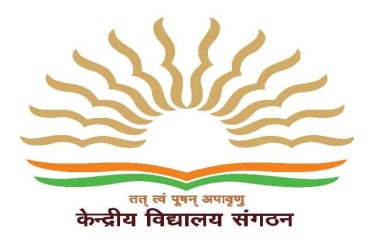 शिक्षा मंत्रालय के अधीन, भारत सरकार  Under Ministry of Education, Govt. of India    वायु सेना स्थल हिण्डन गाजियाबाद – 201004 (उत्तर–प्रदेश)Air Force Station, Hindan Ghaziabad -201004 (U.P)दूरभाष: (0120)फैक्स  Phone: (0120) 2657465 (Fax)  , 2984578, 2658540 (Office)                       वेब साईट Website-https://no2hindon.kvs.ac.in  Email  ईमेल ID –  kv2hindan@yahoo.co.in विद्यालय क्रमांक 064015 School No. 064015 स्टेशन कोड 546 Station Code: 546 के.मा.शि.बोर्ड पंजीकरण संख्या 2100042 C.B.S.E. Affiliation No. : 2100042 के.वि कोड 1422  KV Code: 1422Service Category-I             DatePost Lottery No.21-04-2023  TO 26-04-202301-86RTEDatePost Lottery No.21-04-2023 TO 26-04-202301-30Differently able(All Category)DatePost Lottery No.                 GENRAL21-04-2023 TO 26-04-202301-02                  SC21-04-2023 TO 26-04-202301                  OBC21-04-2023 TO 26-04-202301Single Girl ChildDatePost Lottery No.21-04-2023 TO 26-04-202301-06Sno.RTEPHCATEGORY -1 13 Passport Size Photo of child3 Passport Size photo of child3 Passport Size Photo of child2Date of birth certificateDate of birth certificateDate of birth certificate3Copy of the certificate if belongs to SC/ST/OBC(Non-creamy layer)/BPL/EWS wherever applicableA certificate from the civil surgeon/ rehabilitation centre or any other competent authority defined by the Gov. of India OM No. 36035/5/88/Estt.(sct) dated 4.5.1999 certifying the child is handicappedSingle Girl Child (only one child in family) affidavit from Class I magistrate, (if applicable)4Proof of residence  electricity bill/gas bill/bank passbook/voter ID/DL/ Rent agreement with a copy of electricity bill of the landlord Copy of the certificate if belongs to SC/OBC(Non-creamy layer) wherever applicableA service certificate & Movement order showing the number of transfers during the preceding 7 years duly signed and stamped by the head of office bearing the name, designation and other relevant particulars in block letters. 5Aadhar card of childProof of residence  electricity bill/gas bill/bank passbook/voter ID/DL/ Rent agreement with a copy of electricity bill of the landlordcopy of the certificate if belongs to SC/ST/OBC(Non-creamy layer) wherever applicable6Blood group reportAadhar card of childA certificate of retirement for uniformed Defense employees7A self- declaration about distance Blood group reportin transfer case copy of the relieving order and joining order8Employee Service Identity Card + Latest Salary Slip9Non family station certificate from department for central government employee working outside Ghaziabad10Certificate of retirement / discharge book / pension papers / ex-serviceman card (for ex serviceman)11Proof of residence  electricity bill/gas bill/bank passbook/voter ID/DL /Rent agreement with a copy of electricity bill of the landlord 12Aadhar card of child13Blood group report14Self-address (official) envelop size 4.5’’ X 10’’ addressing the H.O.D. with 5 Rs. Postage stamp क्र. सं.आर टी ईदिव्यांगश्रेणी 11बच्चे का 3 पासपोर्ट साइज फोटोबच्चे का 3 पासपोर्ट साइज फोटोबच्चे का 3 पासपोर्ट साइज फोटो2जन्म तिथि का प्रमाण पत्र जन्म तिथि का प्रमाण पत्रजन्म तिथि का प्रमाण पत्र3अगर एससी / एसटी / ओबीसी (नॉन-क्रीमी लेयर) / बीपीएल / ईडब्ल्यूएस जहां भी लागू हो, सर्टिफिकेट की कॉपीसिविल सर्जन / पुनर्वास केंद्र या भारत सरकार द्वारा परिभाषित OM नंबर 36035/5/88 / Estt। (sct) दिनांक 04.05.1999 को प्रमाणित करते हुए किसी भी अन्य सक्षम प्राधिकारी से एक प्रमाण पत्र कि बच्चे विकलांग हैं।एकमात्र कन्या संतान (परिवार में केवल एक बच्चा) के लिए क्लासI मजिस्ट्रेट से हलफनामा, (यदि लागू हो)4निवास बिजली बिल / गैस बिल / बैंक पासबुक / वोटर आईडी / डीएल का प्रमाण / किरायनामा मकानमालिक के विद्युत बिल के साथनिवास बिजली बिल / गैस बिल / बैंक पासबुक / वोटर आईडी / डीएल का प्रमाण/ किरायनामा मकानमालिक के विद्युत बिल के साथनिवास बिजली बिल / गैस बिल / बैंक पासबुक / वोटर आईडी / डीएल का प्रमाण/ किरायनामा मकानमालिक के विद्युत बिल के साथ5बच्चे का आधार कार्डबच्चे का आधार कार्डबच्चे का आधार कार्ड6ब्लड ग्रुप की रिपोर्टब्लड ग्रुप की रिपोर्टब्लड ग्रुप की रिपोर्ट7घर से स्कूल की दूरी के बारे में एक स्व-घोषणाप्रमाण पत्र की प्रतिलिपि यदि SC /ST/ OBC (नॉन-क्रीमी लेयर) से संबंधित है, जहाँ भी लागू होप्रमाण पत्र की प्रतिलिपि यदि SC / ST / OBC (नॉन-क्रीमी लेयर) से संबंधित है, जहाँ भी लागू हो8एक सेवा प्रमाण पत्र  तथा (मूवमेंट आर्डर) जो पूर्ववर्ती 7 वर्षों के दौरान स्थानान्तरण की संख्या को दर्शाता है और ब्लॉक प्रमुखों के नाम, पदनाम और अन्य प्रासंगिक विवरणों को प्रभावित करने वाले कार्यालय के प्रमुख द्वारा विधिवत हस्ताक्षरित और मुद्रांकित किया जाता है।9वर्दीधारी रक्षा कर्मचारियों के लिए सेवानिवृत्ति का प्रमाण पत्र10स्थानांतरण मामले में जोइनिग आदेश और रेलीविंग होने के आदेश की प्रतिलिपि11कर्मचारी सेवा पहचान पत्र + नवीनतम वेतन पर्ची12गाज़ियाबाद से बाहर काम करने वाले केंद्रीय सरकारी कर्मचारी के लिए विभाग से गैर पारिवारिक स्टेशन प्रमाण पत्र।13सेवानिवृत्ति / डिस्चार्ज बुक / पेंशन पेपर / पूर्व-सैनिक कार्ड (पूर्व सैनिक के लिए) का प्रमाण पत्र14स्वयं का पता (आधिकारिक) लिफाफे का आकार 4.5 '' X 10 '' जो एच.ओ.डी. 5 रु के साथ। डाक का टिकट